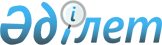 О признании утратившим силу постановления акимата Байганинского района от 27 ноября 2019 года № 307 "Об утверждении коэффициентов зонирования, учитывающих месторасположение объекта налогообложения по Байганинскому району"Постановление акимата Байганинского района Актюбинской области от 12 июня 2020 года № 98. Зарегистрировано Департаментом юстиции Актюбинской области 18 июня 2020 года № 7189
      В соответствии со статьями 31, 37 Закона Республики Казахстан от 23 января 2001 года "О местном государственном управлении и самоуправлении в Республике Казахстан" акимат Байганинского района ПОСТАНОВЛЯЕТ:
      1. Признать утратившим силу постановление акимата Байганинского района от 27 ноября 2019 года № 307 "Об утверждении коэффициентов зонирования, учитывающих месторасположение объекта налогообложения по Байганинскому району" (зарегистрированное в Реестре государственной регистрации нормативных правовых актов за № 6499, опубликованное 29 ноября 2019 года в эталонном контрольном банке нормативных правовых актов Республики Казахстан в электронном виде).
      2. Государственному учреждению "Аппарат акима Байганинского района" в установленном законодательством порядке обеспечить:
      1) государственную регистрацию настоящего постановления в Департаменте юстиции Актюбинской области;
      2) размещение настоящего постановления на интернет-ресурсе акимата Байганинского района после его официального опубликования.
      3. Настоящее постановление вводится в действие по истечении десяти календарных дней после дня его первого официального опубликования.
					© 2012. РГП на ПХВ «Институт законодательства и правовой информации Республики Казахстан» Министерства юстиции Республики Казахстан
				
      Аким Байганинского района 

К. Утаров
